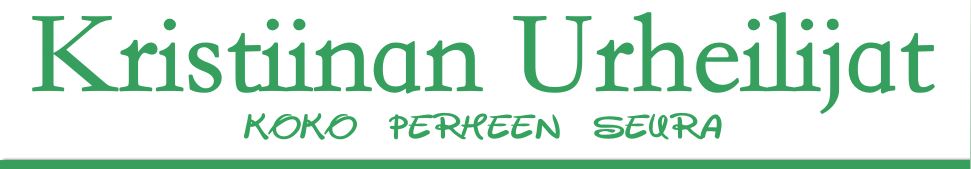 Yleisurheilukoulu 2017Yleisurheilukoulu on tarkoitettu 7-11 vuotiaille lapsille, joilla on halu liikkua ja oppia yleisurheilun lajeja. Ohjaajina toimivat koulutetut seuran nuoret urheilijat. Opitaan leikkien ja kokeillen mukavassa seurassa. Jokaisen yu-koulun sisältöä ohjaa pitkälti saman viikon sarjakisojen lajit. Yukoulu pidetään sunnuntaisin klo. 16.00-n. 16.50 alkaen 11.6Friidrrottsskola för barn i ålderns 7-11. För barn med rörelseglädje som vill lära sig friiddrotts grenar. Som dragare fungerar föreningens egna idrottare. Vi lär oss genom att leka och prova i gott sällskap. träningens innehåll styrs till stor del av nästa veckas onsdags serietävlingar. Söndagar fr. 11.6. kl. 16.00-ca. 16.50.Ohjaajavuorot:11.6 Simon & Linus18.6 Emmi & Laura25.6 Niko & Eino2.7 Simon & Linus9.7 Emmi & Laura16.7 Niko & Eino23.7 Simon & Linus30.7 Emmi & Laura6.8 Niko & Eino13.8 SovittavaLisätietoja/tilläggsuppgifter Robert Sunden 0405577398